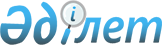 О внесении изменений в решение Тюлькубасского районного маслихата от 21 декабря 2011 года № 48/1-04 "О районном бюджете на 2012-2014 годы"
					
			Утративший силу
			
			
		
					Решение Тюлькубасского районного маслихата Южно-Казахстанской области от 24 августа 2012 года № 7/1-05. Зарегистрировано Управлением юстиции Тюлькубасского района Южно-Казахстанской области 29 августа 2012 года № 14-14-173. Утратило силу в связи с истечением срока применения - (письмо Тюлькубасского районного маслихата Южно-Казахстанской области от 25 января 2013 года № 20)      Сноска. Утратило силу в связи с истечением срока применения - (письмо Тюлькубасского районного маслихата Южно-Казахстанской области от 25.01.2013 № 20).

      В соответствии с пунктом 5 статьи 109 Бюджетного кодекса Республики Казахстан от 4 декабря 2008 года, подпунктом 1) пункта 1 статьи 6 Закона Республики Казахстан от 23 января 2001 года «О местном государственном управлении и самоуправлении в Республике Казахстан» и решением Южно-Казахстанского областного маслихата от 13 августа 2012 года № 5/48-V «О внесении изменений и дополнение в решение Южно-Казахстанского областного маслихата от 7 декабря 2011 года 47/450-IV «Об областном бюджете на 2012-2014 годы», зарегистрированного в Реестре государственной регистрации нормативных правовых актов за № 2096, Тюлькубасский районный маслихат РЕШИЛ:



      1. Внести в решение Тюлькубасского районного маслихата от 21 декабря 2011 года № 48/1-04 «О районном бюджете на 2012-2014 годы» (зарегистрировано в Реестре государственной регистрации нормативных правовых актов № 14-14-163, опубликовано 13 января 2012 года в газете «Шамшырак» за № 3-4) следующие изменения:



      пункт 1 изложить в новой редакции:

      «1. Утвердить бюджет Тюлькубасского района на 2012-2014 годы согласно приложения 1 соответственно, в том числе на 2012 год в следующих объемах:

      1) доходы – 9044476 тысяч тенге, в том числе по:

      налоговым поступлениям – 1175684 тысяч тенге;

      неналоговым поступлениям – 6233 тысячи тенге;

      поступления от продажи основного капитала – 14673 тысяч тенге;

      поступлениям трансфертов – 7847886 тысячи тенге;

      2) затраты – 9093073 тысячи тенге;

      3) чистое бюджетное кредитование – 25281 тысяча тенге:

      бюджетные кредиты – 29124 тысячи тенге;

      погашение бюджетных кредитов – 3843 тысячи тенге;

      4) сальдо по операциям с финансовыми активами – 0 тенге:

      приобретение финансовых активов – 0 тенге;

      поступление от продажи финансовых активов государства – 0 тенге;

      5) дефицит (профицит) бюджета – - 73878 тысяч тенге;

      6) финансирование дефицита (использование профицита) бюджета – 73878 тысяч тенге, в том числе:

      поступления займов – 29124 тысячи тенге;

      погашение займов – 3843 тысячи тенге;

      используемые остатки бюджетных средств – 48597 тысяч тенге»;



      приложения 1, 6 к указанному решению изложить в новой редакции согласно приложениям 1, 2 к настоящему решению.



      2. Настоящее решение вводится в действие с 1 января 2012 года.      Председатель сессии районного маслихата    Е.Занкоев      Секретарь районного маслихата:             А.Сапаров

      Приложение 1 к решению

      Тюлькубасского районного маслихата

      от 24 августа 2012 года № 7/1-05      Приложение 1 к решению

      Тюлькубасского районного маслихата

      от 21 декабря 2011 года № 48/1-04       Районный бюджет на 2012 год

        Приложение 2  к решению

      Тюлькубасского районного маслихата

      от 24 августа 2012 года № 7/1-05      Приложение 6 к решению

      Тюлькубасского районного маслихата

      от 21 декабря 2011 года № 48/1-04       Затраты районного бюджета на 2012-2014 года по сельским округам
					© 2012. РГП на ПХВ «Институт законодательства и правовой информации Республики Казахстан» Министерства юстиции Республики Казахстан
				КатегорияКатегорияКатегорияКатегорияСумма, тысяч тенгеКлассКлассКлассСумма, тысяч тенгеПодклассПодклассСумма, тысяч тенгеНаименованиеІ. Доходы9 044 476 1Налоговые поступления1 175 684 01Подоходный налог245 497 2Индивидуальный подоходный налог245 497 03Социальный налог177 716 1Социальный налог177 716 04Hалоги на собственность705 935 1Hалоги на имущество646 159 3Земельный налог11 307 4Hалог на транспортные средства45 585 5Единый земельный налог2 884 05Внутренние налоги на товары, работы и услуги35 910 2Акцизы19 687 3Поступления за использование природных и других ресурсов5 885 4Сборы за ведение предпринимательской и профессиональной деятельности9 989 5Налог на игорный бизнес349 08Обязательные платежи, взимаемые за совершение юридически значимых действий и (или) выдачу документов уполномоченными на то государственными органами или должностными лицами10 626 1Государственная пошлина10 626 2Неналоговые поступления6 233 01Доходы от государственной собственности4 504 3Дивиденды на государственные пакеты акций, находящиеся в государственной собственности4 5Доходы от аренды имущества, находящего в государственной собственности4 500 06Прочие неналоговые поступления1 729 1Прочие неналоговые поступления1 729 3Поступления от продажи основного капитала14 673 03Продажа земли и нематериальных активов14 673 1Продажа земли14 673 4Поступления трансфертов 7 847 886 02Трансферты из вышестоящих органов государственного управления7 847 886 2Трансферты из областного бюджета7 847 886 Функциональная группаФункциональная группаФункциональная группаФункциональная группаСумма, тысяч тенгеФункциональная подпрограммаФункциональная подпрограммаФункциональная подпрограммаСумма, тысяч тенгеАдминистратор бюджетных программАдминистратор бюджетных программСумма, тысяч тенгеНаименование123II. Затраты9 093 073 01Государственные услуги общего характера285 226 011Представительные, исполнительные и другие органы, выполняющие общие функции государственного управления256 543 011112Аппарат маслихата района (города областного значения)16 323 011112Услуги по обеспечению деятельности маслихата района (города областного значения)16 009 011112Капитальные расходы государственных органов314 011122Аппарат акима района (города областного значения)62 466 011122Услуги по обеспечению деятельности акима района (города областного значения)60 676 011122Капитальные расходы государственных органов1 790 011123Аппарат акима района в городе, города районного значения, поселка, аула (села), аульного (сельского) округа177 754 011123Услуги по обеспечению деятельности акима района в городе, города районного значения, поселка, аула (села), аульного (сельского) округа175 504 011123Капитальные расходы государственных органов2 250 2Финансовая деятельность1 000 012459Отдел экономики и финансов района (города областного значения)1 000 012459Проведение оценки имущества в целях налогообложения1 000 019Прочие государственные услуги общего характера27 683 019459Отдел экономики и финансов района (города областного значения)27 683 019459Услуги по реализации государственной политики в области формирования и развития экономической политики, государственного планирования, исполнения бюджета и управления коммунальной собственностью района (города областного значения)27 183 019459Капитальные расходы государственных органов500 02Оборона166 885 021Военные нужды7 255 021122Аппарат акима района (города областного значения)7 255 021122Мероприятия в рамках исполнения всеобщей воинской обязанности7 255 022Организация работы по чрезвычайным ситуациям159 630 022122Аппарат акима района (города областного значения)159 630 022122Предупреждение и ликвидация чрезвычайных ситуаций масштаба района (города областного значения)157 280 022122Мероприятия по профилактике и тушению степных пожаров районного (городского) масштаба, а также пожаров в населенных пунктах, в которых не созданы органы государственной противопожарной службы2 350 03Общественный порядок, безопасность, правовая, судебная, уголовно-исполнительная деятельность1 000 031Правоохранительная деятельность1 000 031458Отдел жилищно-коммунального хозяйства, пассажирского транспорта и автомобильных дорог района (города областного значения)1 000 031458Обеспечение безопасности дорожного движения в населенных пунктах1 000 04Образование5 425 811 041Дошкольное воспитание и обучение329 826 041123Аппарат акима района в городе, города районного значения, поселка, аула (села), аульного (сельского) округа127 008 041123Поддержка организаций дошкольного воспитания и обучения127 008 041464Отдел образования района (города областного значения)202 818 041464Обеспечение дошкольного воспитания и обучения202 818 042Начальное, основное среднее и общее среднее образование3 778 435 042123Аппарат акима района в городе, города районного значения, поселка, аула (села), аульного (сельского) округа9 376 042123Организация бесплатного подвоза учащихся до школы и обратно в аульной (сельской) местности9 376 042464Отдел образования района (города областного значения)3 769 059 042464Общеобразовательное обучение3 674 399 042464Дополнительное образование для детей33 611 042464Увеличение размера доплаты за квалификационную категорию учителям школ за счет трансфертов из республиканского бюджета61 049 049Прочие услуги в области образования1 317 550 049464Отдел образования района (города областного значения)104 589 049464Услуги по реализации государственной политики на местном уровне в области образования 13 010 049464Приобретение и доставка учебников, учебно-методических комплексов для государственных учреждений образования района (города областного значения)62 088 049464Капитальные расходы государственных органов300 049464Ежемесячные выплаты денежных средств опекунам (попечителям) на содержание ребенка-сироты (детей-сирот), и ребенка (детей), оставшегося без попечения родителей за счет трансфертов из республиканского бюджета13 777 049464Обеспечение оборудованием, программным обеспечением детей-инвалидов, обучающихся на дому за счет трансфертов из республиканского бюджета15 414 049472Отдел строительства, архитектуры и градостроительства района (города областного значения)1 212 961 049472Строительство и реконструкция объектов образования1 212 961 06Социальная помощь и социальное обеспечение296 344 062Социальная помощь272 833 062451Отдел занятости и социальных программ района (города областного значения)272 833 062451Программа занятости90 012 062451Оказание социальной помощи на приобретение топлива специалистам здравоохранения, образования, социального обеспечения, культуры и спорта в сельской местности в соответствии с законодательством Республики Казахстан4 492 062451Государственная адресная социальная помощь921 062451Оказание жилищной помощи6 438 062451Социальная помощь отдельным категориям нуждающихся граждан по решениям местных представительных органов20 498 062451Материальное обеспечение детей-инвалидов, воспитывающихся и обучающихся на дому1 570 062451Оказание социальной помощи нуждающимся гражданам на дому36 208 062451Государственные пособия на детей до 18 лет79 000 062451Обеспечение нуждающихся инвалидов обязательными гигиеническими средствами и предоставление услуг специалистами жестового языка, индивидуальными помощниками в соответствии с индивидуальной программой реабилитации инвалида14 300 062451Обеспечение деятельности центров занятости населения19 394 069Прочие услуги в области социальной помощи и социального обеспечения23 511 069451Отдел занятости и социальных программ района (города областного значения)23 511 069451Услуги по реализации государственной политики на местном уровне в области обеспечения занятости и реализации социальных программ для населения22 805 069451Оплата услуг по зачислению, выплате и доставке пособий и других социальных выплат556 069451Капитальные расходы государственных органов150 07Жилищно-коммунальное хозяйство2 008 754 071Жилищное хозяйство248 924 071472Отдел строительства, архитектуры и градостроительства района (города областного значения)169 640 071472Строительство и (или) приобретение жилья государственного коммунального жилищного фонда169 640 455Отдел культуры и развития языков района (города областного значения)60 728 Ремонт объектов в рамках развития сельских населенных пунктов по Программе занятости 202060 728 458Отдел жилищно-коммунального хозяйства, пассажирского транспорта и автомобильных дорог района (города областного значения)18 556 Ремонт и благоустройство объектов в рамках развития сельских населенных пунктов по Программе занятости 202018 556 072Коммунальное хозяйство1 672 168 072458Отдел жилищно-коммунального хозяйства, пассажирского транспорта и автомобильных дорог района (города областного значения)58 203 072458Функционирование системы водоснабжения и водоотведения58 203 072472Отдел строительства, архитектуры и градостроительства района (города областного значения)1 613 965 072472Развитие коммунального хозяйства37 245 072472Развитие системы водоснабжения и водоотведения1 576 720 073Благоустройство населенных пунктов87 662 073123Аппарат акима района в городе, города районного значения, поселка, аула (села), аульного (сельского) округа31 286 073123Освещение улиц населенных пунктов13 102 073123Обеспечение санитарии населенных пунктов9 388 073123Благоустройство и озеленение населенных пунктов8 796 073458Отдел жилищно-коммунального хозяйства, пассажирского транспорта и автомобильных дорог района (города областного значения)56 376 073458Обеспечение санитарии населенных пунктов35 695 073458Благоустройство и озеленение населенных пунктов20 681 08Культура, спорт, туризм и информационное пространство234 030 081Деятельность в области культуры53 515 081455Отдел культуры и развития языков района (города областного значения)53 515 081455Поддержка культурно-досуговой работы53 515 082Спорт106 751 082465Отдел физической культуры и спорта района (города областного значения)99 846 082465Развитие массового спорта и национальных видов спорта 91 288 082465Проведение спортивных соревнований на районном (города областного значения) уровне2 600 082465Подготовка и участие членов сборных команд района (города областного значения) по различным видам спорта на областных спортивных соревнованиях5 958 082472Отдел строительства, архитектуры и градостроительства района (города областного значения)6 905 082472Развитие объектов спорта и туризма6 905 083Информационное пространство41 602 083455Отдел культуры и развития языков района (города областного значения)32 677 083455Функционирование районных (городских) библиотек32 298 083455Развитие государственного языка и других языков народа Казахстана379 083456Отдел внутренней политики района (города областного значения)8 925 083456Услуги по проведению государственной информационной политики через газеты и журналы 8 125 083456Услуги по проведению государственной информационной политики через телерадиовещание800 089Прочие услуги по организации культуры, спорта, туризма и информационного пространства32 162 089455Отдел культуры и развития языков района (города областного значения)7 230 089455Услуги по реализации государственной политики на местном уровне в области развития языков и культуры7 080 089455Капитальные расходы государственных органов150 089456Отдел внутренней политики района (города областного значения)16 660 089456Услуги по реализации государственной политики на местном уровне в области информации, укрепления государственности и формирования социального оптимизма граждан9 064 089456Реализация региональных программ сфере молодежной политики7 446 089456Капитальные расходы государственных органов150 089465Отдел физической культуры и спорта района (города областного значения)8 272 089465Услуги по реализации государственной политики на местном уровне в сфере физической культуры и спорта8 122 089465Капитальные расходы государственных органов150 09Топливно-энергетический комплекс и недропользование228 589 099Прочие услуги в области топливно-энергетического комплекса и недропользования228 589 099472Отдел строительства, архитектуры и градостроительства района (города областного значения)228 589 099472Развитие теплоэнергетической системы228 589 10Сельское, водное, лесное, рыбное хозяйство, особо охраняемые природные территории, охрана окружающей среды и животного мира, земельные отношения104 566 101Сельское хозяйство36 261 101473Отдел ветеринарии района (города областного значения)31 958 Услуги по реализации государственной политики на местном уровне в сфере ветеринарии6 885 Капитальные расходы государственных органов150 Организация отлова и уничтожения бродячих собак и кошек3 000 101Возмещение владельцам стоимости изымаемых и уничтожаемых больных животных, продуктов и сырья животного происхождения4 190 101454Проведение ветеринарных мероприятий по энзоотическим болезням животных17 733 454Отдел предпринимательства и сельского хозяйства района (города областного значения)4 303 101454Реализация мер по оказанию социальной поддержки специалистов4 303 106Земельные отношения9 310 106463Отдел земельных отношений района (города областного значения)9 310 106463Услуги по реализации государственной политики в области регулирования земельных отношений на территории района (города областного значения)9 160 106463Капитальные расходы государственных органов150 109Прочие услуги в области сельского, водного, лесного, рыбного хозяйства, охраны окружающей среды и земельных отношений58 995 109473Отдел ветеринарии района (города областного значения)58 995 109454Проведение противоэпизоотических мероприятий58 995 11Промышленность, архитектурная, градостроительная и строительная деятельность53 928 112Архитектурная, градостроительная и строительная деятельность53 928 112472Отдел строительства, архитектуры и градостроительства района (города областного значения)53 928 112472Услуги по реализации государственной политики в области строительства, архитектуры и градостроительства на местном уровне13 928 112472Разработка схем градостроительного развития территории района, генеральных планов городов районного (областного) значения, поселков и иных сельских населенных пунктов40 000 12Транспорт и коммуникации210 981 121Автомобильный транспорт210 981 121458Отдел жилищно-коммунального хозяйства, пассажирского транспорта и автомобильных дорог района (города областного значения)210 981 121458Развитие транспортной инфраструктуры34 364 121458Обеспечение функционирования автомобильных дорог176 617 13Прочие54 410 139Прочие54 410 139454Отдел предпринимательства и сельского хозяйства района (города областного значения)23 062 139454Услуги по реализации государственной политики на местном уровне в области развития предпринимательства, промышленности и сельского хозяйства 22 912 139454Капитальные расходы государственных органов150 139458Отдел жилищно-коммунального хозяйства, пассажирского транспорта и автомобильных дорог района (города областного значения)31 348 139458Услуги по реализации государственной политики на местном уровне в области жилищно-коммунального хозяйства, пассажирского транспорта и автомобильных дорог 16 316 139458Капитальные расходы государственных органов150 139458Реализация мероприятий для решения вопросов обустройства аульных (сельских) округов в реализацию мер по содействию экономическому развитию регионов в рамках Программы «Развитие регионов» за счет целевых трансфертов из республиканского бюджета14 882 139459Отдел экономики и финансов района (города областного значения)0 139459Резерв местного исполнительного органа района (города областного значения) 0 14Обслуживание долга4 141Обслуживание долга4 141459Отдел экономики и финансов района (города областного значения)4 Обслуживание долга местных исполнительных органов по выплате вознаграждений и иных платежей по займам из областного бюджета4 15Трансферты22 545 151Трансферты22 545 151459Отдел экономики и финансов района (города областного значения)22 545 151459Возврат неиспользованных (недоиспользованных) целевых трансфертов15 426 151459Целевые текущие трансферты в вышестоящие бюджеты в связи с передачей функций государственных органов из нижестоящего уровня государственного управления в вышестоящий7 119 III. Чистое бюджетное кредитование25 281 Бюджетные кредиты29 124 10Сельское, водное, лесное, рыбное хозяйство, особо охраняемые природные территории, охрана окружающей среды и животного мира, земельные отношения29 124 1Сельское хозяйство29 124 454Отдел предпринимательства и сельского хозяйства района (города областного значения)29 124 Бюджетные кредиты для реализации мер социальной поддержки специалистов29 124 КатегорияКатегорияКатегорияКатегорияСумма, тысяч тенгеКлассКлассКлассСумма, тысяч тенгеПодклассПодклассСумма, тысяч тенгеНаименованиеПогашение бюджетных кредитов3 843 5Погашение бюджетных кредитов3 843 01Погашение бюджетных кредитов3 843 1Погашение бюджетных кредитов, выданных из государственного бюджета3 843 Погашение бюджетных кредитов, выданных из местного бюджета физическим лицам3 843 ІV. Сальдо по операциям с финансовыми активами0 Приобретение финансовых активов0 Поступление от продажи финансовых активов государства0 V. Дефицит (профицит) бюджета-73 878 VI. Финансирование дефицита (использование профицита) бюджета73 878 Поступления займов29 124 7Поступления займов29 124 01Внутренние государственные займы29 124 2Договоры займа29 124 Займы, получаемые местным исполнительным органом района (города областного значения)29 124 Функциональная группаФункциональная группаФункциональная группаФункциональная группаСумма, тысяч тенгеФункциональная подпрограммаФункциональная подпрограммаФункциональная подпрограммаСумма, тысяч тенгеАдминистратор бюджетных программАдминистратор бюджетных программСумма, тысяч тенгеНаименованиеПогашение займов3 843 16Погашение займов3 843 161Погашение займов3 843 161459Отдел экономики и финансов района (города областного значения)3 843 Погашение долга местного исполнительного органа перед вышестоящим бюджетом3 843 КатегорияКатегорияКатегорияКатегорияСумма, тысяч тенгеКлассКлассКлассСумма, тысяч тенгеПодклассПодклассСумма, тысяч тенгеНаименованиеСумма, тысяч тенгеИспользуемые остатки бюджетных средств48 597 8Используемые остатки бюджетных средств48 597 01Остатки бюджетных средств48 597 1Свободные остатки бюджетных средств48 597 Свободные остатки бюджетных средств48 597 Функциональная группаФункциональная группаФункциональная группаФункциональная группаФункциональная группаСумма, тысяч тенгеСумма, тысяч тенгеСумма, тысяч тенгеФункциональная подпрограммаФункциональная подпрограммаФункциональная подпрограммаФункциональная подпрограмма2011 год2012 год2013 годАдминистратор бюджетных программАдминистратор бюджетных программАдминистратор бюджетных программ2011 год2012 год2013 годПрограммаПрограмма2011 год2012 год2013 годНаименование1234501Государственные услуги общего характера177 754179 337181 8381Представительные, исполнительные и другие органы, выполняющие общие функции государственного управления177 754179 337181 838123Аппарат акима района в городе, города районного значения, поселка, аула (села), аульного (сельского) округа177 754179 337181 838001Услуги по обеспечению деятельности акима района в городе, города районного значения, поселка, аула (села), аульного (сельского) округа175 504176 929179 262Балыктынский сельский округ11 96812 08412 209Майлыкентский сельский округ15 69915 83115 973Тюлькубасский поселковый округ14 21914 36514 520Шакпакский сельский округ10 44113 87914 240Машатский сельский округ9 5429 6409 745Жабагылинский сельский округ8 8648 9719 086Тастумсыкский сельский округ10 37010 47310 583Рыскуловский сельский округ12 17012 18112 300Мичуринскиий сельский округ11 45811 56311 674Кемербастауский сельский округ10 03312 87113 233Арысский сельский округ9 1789 2729 373Акбиикский сельский округ10 05010 17110 302Жаскешуский сельский округ12 33912 44312 553Келтемашатский сельский округ9 7029 4499 558Састюбинский поселковый округ19 47113 73613 913022Капитальные расходы государственных органов2 2502 4082 576Балыктынский сельский округ150161172Майлыкентский сельский округ150161172Тюлькубасский поселковый округ150161172Шакпакский сельский округ150161172Машатский сельский округ150161172Жабагылинский сельский округ150161172Тастумсыкский сельский округ150161172Рыскуловский сельский округ150161172Мичуринскиий сельский округ150161172Кемербастауский сельский округ150161172Арысский сельский округ150161172Акбиикский сельский округ150161172Жаскешуский сельский округ150161172Келтемашатский сельский округ150161172Састюбинский поселковый округ15016117204Образование136 384210 770145 0241Дошкольное воспитание и обучение127 008200 738134 289123Аппарат акима района в городе, города районного значения, поселка, аула (села), аульного (сельского) округа127 008200 738134 289123004Поддержка организаций дошкольного воспитания и обучения127 008200 738134 289Майлыкентский сельский округ45 7839430947664Тюлькубасский поселковый округ3 0341182511951Шакпакский сельский округ13 3641347213588Жаскешуский сельский округ15 0051514915303Састюбинский поселковый округ49 82265983457832Начальное, основное среднее и общее среднее образование9 37610 03210 735123Аппарат акима района в городе, города районного значения, поселка, аула (села), аульного (сельского) округа9 37610 03210 735123005Организация бесплатного подвоза учащихся до школы и обратно в аульной (сельской) местности9 37610 03210 735Балыктынский сельский округ1 1371 2171302Шакпакский сельский округ531568608Жабагылинский сельский округ8839451011Мичуринскиий сельский округ432462494Састюбинский поселковый округ9289931063Машатский сельский округ208223239Кемербастауский сельский округ1 5441 6521768Тюлькубасский поселковый округ1 3671 4631565Майлыкентский сельский округ1 1431 2231309Тастумсыкский сельский округ576615658Келтемашатский сельский округ62767171807Жилищно-коммунальное хозяйство31 28631 17033 3523Благоустройство населенных пунктов31 28631 17033 352123Аппарат акима района в городе, города районного значения, поселка, аула (села), аульного (сельского) округа31 28631 17033 352123008Освещение улиц населенных пунктов13 10211 90512 738Балыктынский сельский округ250267286Майлыкентский сельский округ5 3874 6965 022Тюлькубасский поселковый округ1 5861 6971 816Шакпакский сельский округ600642687Машатский сельский округ183196210Жабагылинский сельский округ560599641Тастумсыкский сельский округ460492527Рыскуловский сельский округ900642687Мичуринскиий сельский округ200214229Кемербастауский сельский округ480514550Арысский сельский округ471504539Акбиикский сельский округ1 065587629Жаскешуский сельский округ300321343Келтемашатский сельский округ250267286Састюбинский поселковый округ410267286009Обеспечение санитарии населенных пунктов9 3889 93610 632Балыктынский сельский округ527455487Майлыкентский сельский округ2 6002 7792 976Тюлькубасский поселковый округ630674721Шакпакский сельский округ500535572Машатский сельский округ412441472Жабагылинский сельский округ350375401Тастумсыкский сельский округ350375401Рыскуловский сельский округ480514550Мичуринскиий сельский округ350375401Кемербастауский сельский округ809866927Арысский сельский округ350375401Акбиикский сельский округ400428458Жаскешуский сельский округ500535572Келтемашатский сельский округ500535572Састюбинский поселковый округ630674721011Обеспечение санитарии населенных пунктов8 7969 3299 982Балыктынский сельский округ577535572Майлыкентский сельский округ1 0001 0691 145Тюлькубасский поселковый округ750803859Шакпакский сельский округ500535572Машатский сельский округ602644689Жабагылинский сельский округ500535572Тастумсыкский сельский округ557596638Рыскуловский сельский округ450482516Мичуринскиий сельский округ300321343Кемербастауский сельский округ664710760Арысский сельский округ543581622Акбиикский сельский округ646691739Жаскешуский сельский округ542580621Келтемашатский сельский округ593635679Састюбинский поселковый округ572612655